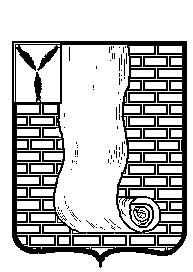 КРАСНОАРМЕЙСКОЕ РАЙОННОЕ СОБРАНИЕСАРАТОВСКОЙ ОБЛАСТИР Е Ш Е Н И Е О  внесении изменений в Правила землепользования и застройки Карамышского муниципального образования Красноармейского муниципального района Саратовской областиНа основании статьи 32, 33 Градостроительного кодекса РФ, Федеральными законами от 06.10.2003 года № 131-ФЗ «Об общих принципах организации местного самоуправления в Российской Федерации», пункта 2 статьи 5 Федерального закона от 30.12.2021г. №476-ФЗ «О внесении изменений в отдельные законодательные акты Российской Федерации Красноармейское районное Собрание РЕШИЛО:Внести в Правила землепользования и застройки Карамышского муниципального образования, утвержденные решением Совета Карамышского муниципального образования Красноармейского муниципального района Саратовской области от 31.01.2013 № 05 (с изменениями от 29.01.2016  №05; 31.08.2016 № 77; 19.12.2016 № 47; 06.02.2018 № 09; 08.04.2019 № 26; 24.12.2020 № 38; от 28.02.2022г. №18; 28.03.2022г. №28; 27.10.2022 г. № 96) следующие изменения: 	- в раздел 2 в зону - размещения объектов социального и коммунально-бытового назначения О2, статьи 28 градостроительных регламентов Правил землепользования и застройки Карамышского муниципального образования  в основные виды разрешенного использования земельных участков и объектов капитального строительства дополнить вид использования «Культурное развитие (3.6)».Опубликовать настоящее решение, путем размещения на официальном сайте администрации Красноармейского муниципального района Саратовской области в информационно телекоммуникационной сети «Интернет». 3. Настоящее решение вступает в силу с момента его официального опубликования (обнародования). Председатель Красноармейскогорайонного Собрания                                                                           Л.В. ГерасимоваСекретарь  Красноармейскогорайонного Собрания                                                                             А.В.Кузьменкоот02.02.2023№06от02.02.2023№06